Circ. 208	                                                                                                Busto Arsizio, li 25/11/2013							WEB                                                                                                                          				    Alla Cortese Attenzione                                                                                            			    Sigg. Genitori                                                                                			    Sigg. Studenti                                                                               			    Sigg. Docenti                                                                       				   delle classi 4 CL, 4 AC, 4 BCOggetto: Polizza assicurativa facoltativa in caso di annullamento viaggio - Stage in Inghilterra - Broadstairs - 19/ 26 gennaio 2014Gli studenti che intendono sottoscrivere la polizza assicurativa in caso di annullamento dello stage in Inghilterra che si terrà dal 19 al 26 gennaio 2014, sono pregati di versare la tariffa  corrispondente, indicata dall'agenzia sulla scheda di iscrizione, entro questa settimana.   La polizza Platinum costa Euro 31,79, la polizza Gold costa Euro 27,75.  Il versamento della tariffa può essere effettuato tramite conto corrente postale:                      ( cod. IBAN: IT 26 I 07601 10800 000017795212). Il versamento tempestivo consente di evitare penali.                                                                          			      Il Dirigente Scolastico                                                                               		   Prof.ssa Cristina Boracchi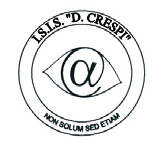 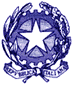 ISTITUTO DI ISTRUZIONE SECONDARIA  “DANIELE CRESPI” Liceo Internazionale Classico e  Linguistico VAPC02701R Liceo delle Scienze Umane VAPM027011Via G. Carducci 4 – 21052 BUSTO ARSIZIO (VA) www.liceocrespi.it-Tel. 0331 633256 - Fax 0331 674770 - E-mail: lccrespi@tin.itC.F. 81009350125 – Cod.Min. VAIS02700D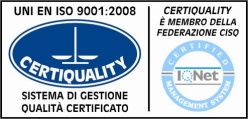 CertINT® 2012